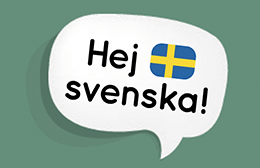 Svenskalektion	1. Oktober 2019	Namn: ____________________________________Greeting phrasesHej!			Tjo!Hejhej!         	Hejsvejs!Tja!			Hallå!Tjena!Hejsan!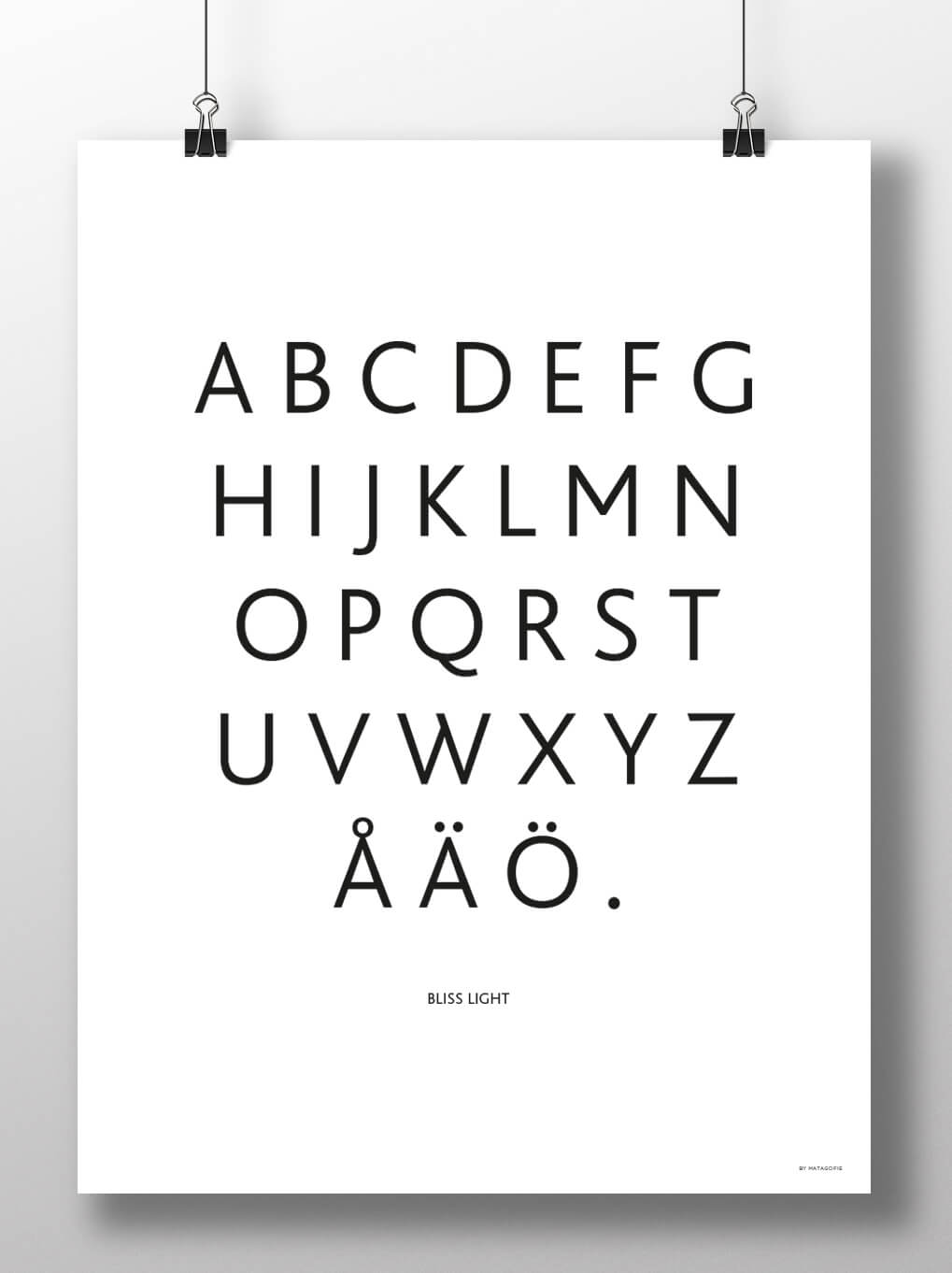 Swedish alphabetUseful PhrasesHej!                                 Jag kommer från ....Jag heter…                     Varifrån kommer du?Vad heter du?               Jag kommer från ....Jag bor i Växjö.             Hejdå!Var bor du?                   Jag älskar dig!                                       Godnatt/GodmorgonA familyJag har en mamma, en pappa och en syster.Peopleen mamma                     en fruen pappa                         en manen syster                         en dotteren bror                            en sontvå bröder                       tre brödertvå systrar                       tre systrartvå söner                         tre sönertvå döttrar                       tre döttrarTell us about your FamilyHur ser din familj ut?Jag har en … 		… en mamma.… en pappa.… en syster.… en bror.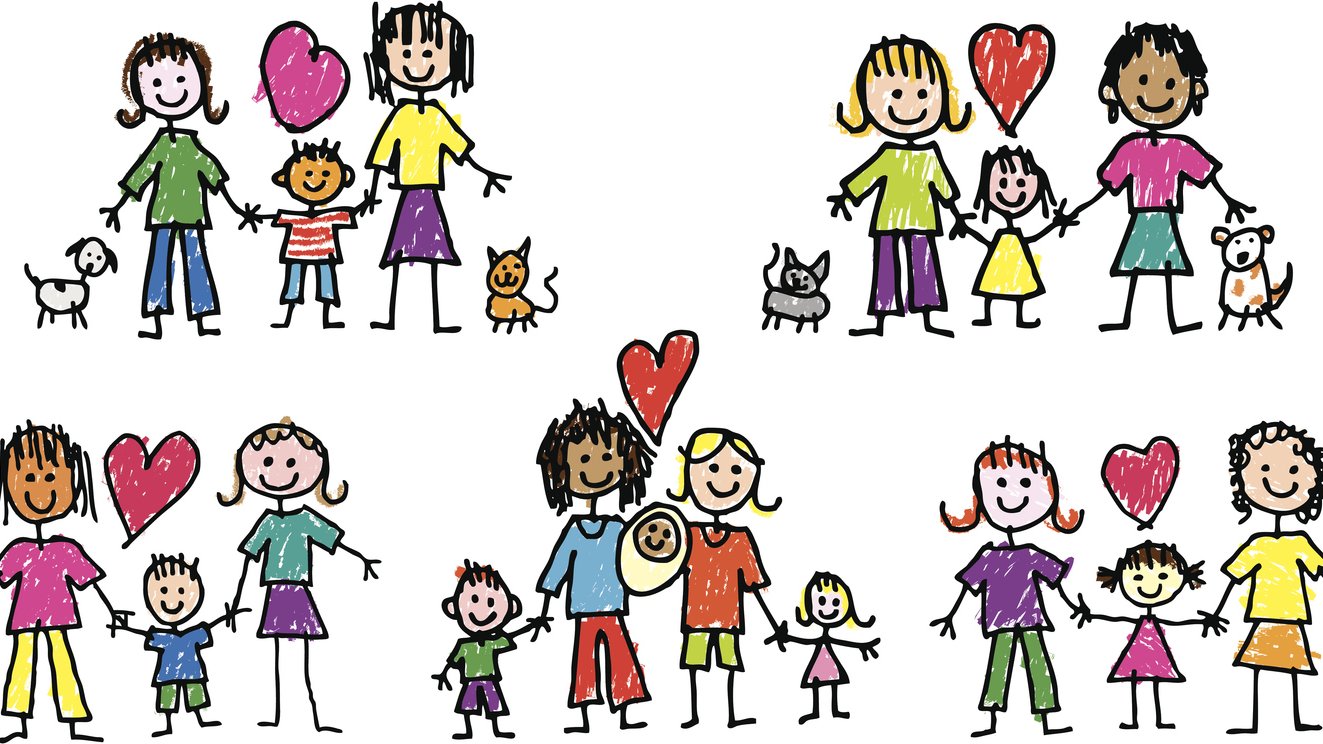 Numbers1 = ett			11 = elva2 = två			12 = tolv3 = tre			13 = tretton4 = fyra			14 = fjorton	5 = fem			15 = femton	6 = sex			16 = sexton7 = sju			17 = sjutton8 = åtta			18 = arton	9 = nio			19 = nitton10 = tio			20 = tjugoTell us about your age Hur gammal är du?               Jag är … år.HobbysVad gillar du att göra på fritiden?Jag gillar att …		… Spela fotboll	… Shoppa			… Spela dator	… Lyssna på musik 	… Gå promenadTell us about youJag heter … Jag bor i …Jag är … år gammalMin familj består av … Jag gillar att … 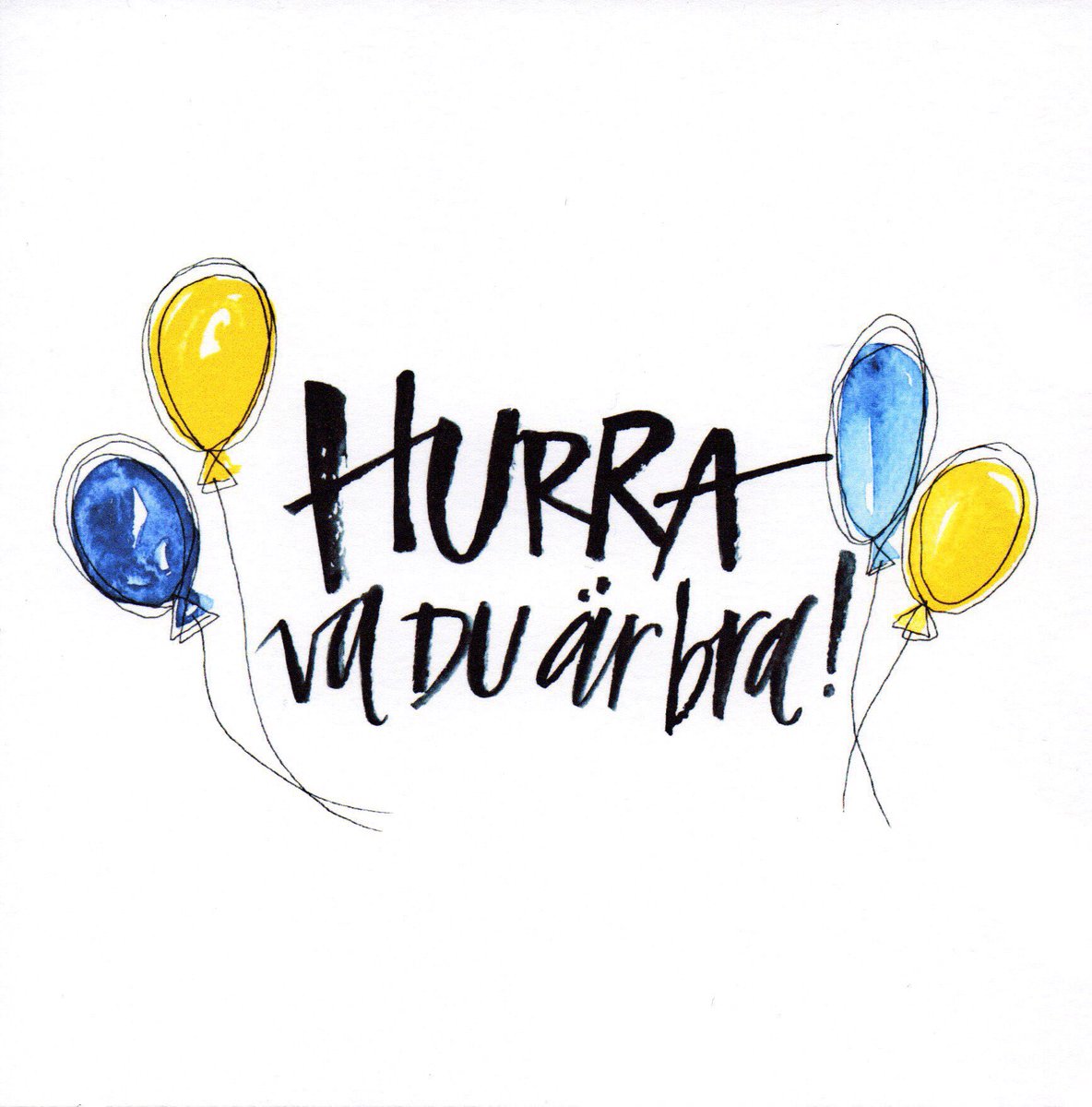 Notes________________________________________________________________________________________________________________________________________________________________________________________________________________________________________________________________________________________________________________________________________________________________________________________________________________________________________________________________________________________________________________________________________________________________________________________________________________________________________________________________________________________________________________________________________________________________________________________________________________________________________________________________________________________________________________________________________________________________________________________________________________________________________________________________________________________________________________________________________________________________________________________